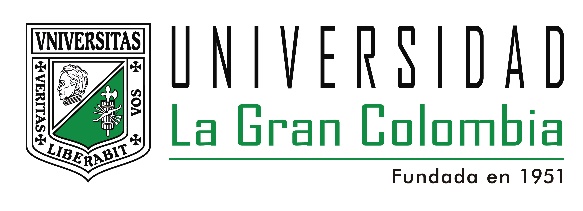 	                  REMITE: Arq. JOSE GREGORIO VALLEJO TORO						      Director de Planeación (E)       Universidad la Gran Colombia Armenia  		      Carrera 14 No. 7-46		      ArmeniaSr. CARLOS ALBERTO MENDOZA PARRACentro Administrativo Municipal CAM, Piso 3Director Oficina de Planeación MunicipalArmenia, Quindío